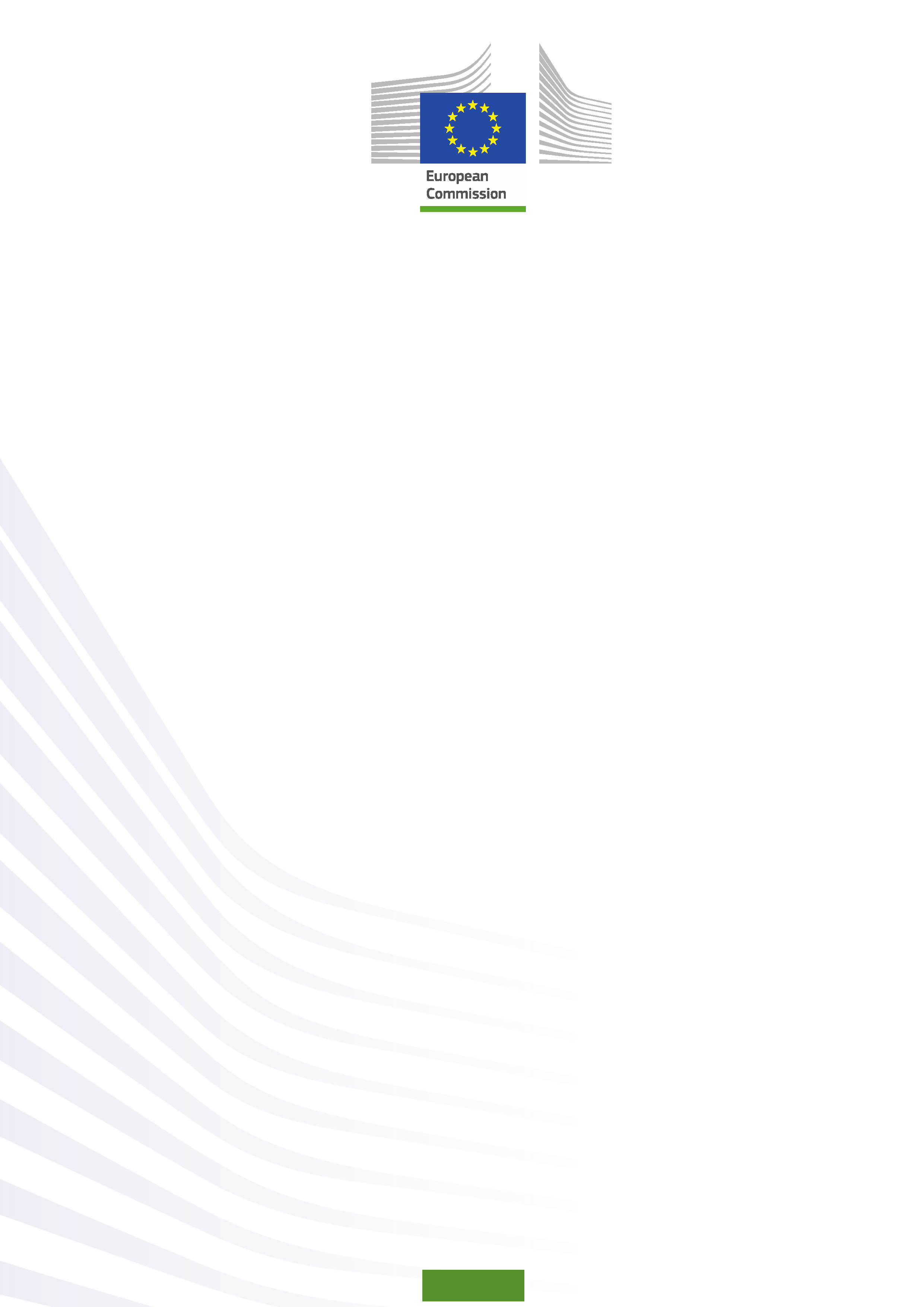 © European Union, 2015For any reproduction of textual and multimedia information which are not under the © of the European Union, permission must be sought directly from the copyright holders.© Cover Illustrations: Observatorio de  de Andalucía, Escuela Andaluza de Salud Pública. Junta de Andalucía.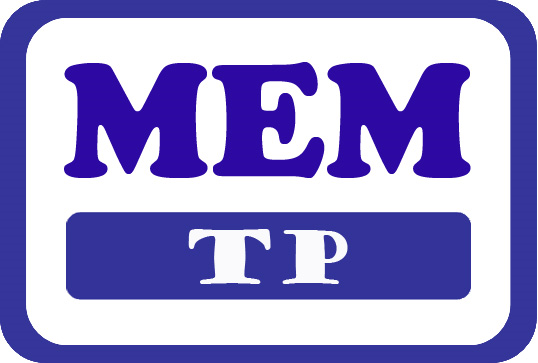 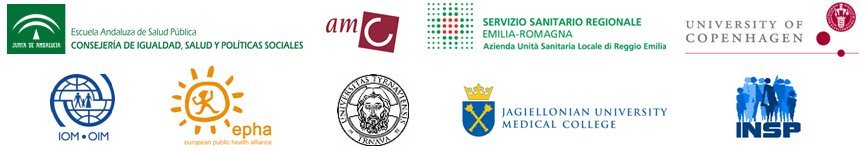 Funded by the European Union in the framework of the EU Health Programme (2008-2013) in the frame of a service contract with the Consumer, Health, Agriculture and Food Executive Agency (Chafea) acting under the mandate from the European Commission. The content of this report represents the views of the  of Public Health (EASP) and is its sole responsibility; it can in no way be taken to reflect the views of the European Commission and/or Chafea or any other body in the European Union. The European Commission and/or Chafea do not guarantee the accuracy of the data included in this report, nor do they accept responsibility for any use made by third parties thereof.Module 4, Unit 4, Activity 1: Quality Assessment of Health Care Oriented towards Cultural and Ethnic DiversityActivity in pairsIdentify relevant aspects for quality of health care oriented towards cultural and ethnic diversity in your context, creating a list of quality assessment criteria (table).Remember a health intervention oriented towards cultural and ethnic diversity conducted in your own professional context.Apply the quality assessment criteria to the intervention (table).Group discussionShare the experience of developing assessment criteria and applying them to a concrete example of health care oriented towards cultural and ethnic diversity, including difficulties and doubts.Description of the Health Care Intervention:Description of the Health Care Intervention:Description of the Health Care Intervention:Description of the Health Care Intervention:Description of the Health Care Intervention:Description of the Health Care Intervention:Description of the Health Care Intervention:Description of the Health Care Intervention:Description of the Health Care Intervention:Description of the Health Care Intervention:Description of the Health Care Intervention:Description of the Health Care Intervention:Quality Assessment CriteriaQuality Assessment of the Intervention(1 low -  10 high)Quality Assessment of the Intervention(1 low -  10 high)Quality Assessment of the Intervention(1 low -  10 high)Quality Assessment of the Intervention(1 low -  10 high)Quality Assessment of the Intervention(1 low -  10 high)Quality Assessment of the Intervention(1 low -  10 high)Quality Assessment of the Intervention(1 low -  10 high)Quality Assessment of the Intervention(1 low -  10 high)Quality Assessment of the Intervention(1 low -  10 high)Quality Assessment of the Intervention(1 low -  10 high)CommentsQuality Assessment Criteria12345678910Comments